Warszawa, dnia 10.05.2018 r.WIP.39.6.2018ZP/14-21/2018/WIP- WIPZaproszenie do złożenia ofertyPostępowanie prowadzone w oparciu o art. 4 pkt. 8 ustawy z dnia 29 stycznia 2004 r.Prawo zamówień publicznych /tj. Dz. U. 2017 poz. 1579 ze zm./Zamawiający:Politechnika Warszawska – Wydział Inżynierii Produkcji, ul. Narbutta 85, 02-524 Warszawa.Przedmiot postępowania jest dostawa, montaż i ustawienie przez Wykonawcę mebli w pomieszczeniach Wydziału Inżynierii Produkcji Politechniki Warszawskiej. Opis przedmiotu zamówienia:Przedmiotem zamówienia jest dostawa, montaż i ustawienie przez Wykonawcę mebli w pomieszczeniach Zamawiającego zgodnie ze szczegółowym wykazem mebli zawartym w załączniku nr 2 oraz 2a i załączniku nr 3. Przedmiot zamówienia jest podzielony na części:Część 1 – dostawa mebli do wskazanych przez Zamawiającego pomieszczeń w budynku Wydziału Inżynierii Produkcji, ul. Narbutta, 02-524 Warszawa, Instytut Mechaniki i Poligrafii;Część 2 – dostawa krzeseł do wskazanego przez Zamawiającego, pomieszczenia 
w budynku Zakładu Technologii Poligraficznych ul. Konwiktorska 2, 02-217 Warszawa. Krzesła będące przedmiotem zamówienia są doposażeniem sali wykładowej z tego też względu Zamawiający oczekuje, iż zaoferowane przez Wykonawcę krzesła będą w takiej samej kolorystyce i parametrach technicznych, jak wskazane w opisie przedmiotu zamówienia odpowiednio dla części 2. Szczegółowy opis przedmiotu zamówienia zawarty został odpowiednio:dla części 1 dostawa montaż i ustawienie przez Wykonawcę mebli załącznik nr 2 oraz zestawienie szkiców mebli załącznik nr 2a do zapytania ofertowego;dla części 2 dostawa krzeseł załącznik nr 3 do zapytania ofertowego. Zamawiający wymaga minimalnego okresu gwarancji i rękojmi na dostarczone meble oraz krzesła – nie krótszy niż 12 miesięcy i nie będzie dłuższy niż 36 miesięcy – bieg terminu gwarancji i rękojmi rozpoczyna się od dnia bezusterkowego odbioru dostawy, potwierdzonego protokolarnym odbiorem dostawy. (Termin gwarancji jest jednym z kryteriów oceny ofert). Termin realizacji przedmiotu zamówienia: Termin realizacji zamówienia dla każdej z części maksymalnie od 15 czerwca 2018 r. Wykonawca zaproponuje w ofercie wykonanie zamówienia w terminie krótszym niż oczekuje zamawiający otrzymując dodatkowe punkty zgodnie z wzorem zamieszczonym w punkcie dotyczącym kryterium oceny oferty. (Termin wykonania dostawy jest jednym z kryteriów oceny ofert).Miejsce i termin składania ofert:Oferty należy złożyć do dnia 17.05.2018 r. do godziny 12.00 w Wydziale Inżynierii Produkcji, ul. Narbutta 85, 02-524 Warszawa w pokoju nr 114 Biuro Dziekana, lub przesłać drogą elektroniczną na adres e-mail: zamowienia@wip.pw.edu.pl.Opis sposobu wskazania ceny.Kryteria oceny ofert dla obu części: Cena brutto oferty  - 70%Okres gwarancji – 20 %Czas realizacji zamówienia ( liczba dni roboczych) - 10%Zamawiający przyzna punkty Wykonawcom odpowiednio dla każdej z części Kryterium ceny będzie rozpatrywane za pomocą następującego wzoru:           CnC = ---------- x 70%             CbC – ilość punktów w kryterium cenaCn – najniższa z cen spośród ofert nieodrzuconychCb – cena oferty badanejMaksymalna liczba punktów w kryterium cena wynosi 70 pkt.Kryterium gwarancja Zamawiający przyzna punkty w następujący sposób:Minimalny okres gwarancji wymagany przez Zamawiającego (12 miesięcy) - PG = 0 pkt. Okres gwarancji od 13 do 24 miesięcy  - PG =10 pkt. Okres gwarancji od 25 do 36 miesięcy i więcej – PG = 20 pkt.   Kryterium czas realizacji zamówienia  Zamawiający będzie rozpatrywał za pomocą następującego wzoru:           Najkrótszy oferowany czas realizacji PR = --------------------------------------------------- x 10%            Czas realizacji oferty badanej  W kryterium czas realizacji dostawy mebli lub krzeseł wykonawca samodzielnie zaproponuje realny dla niego termin wykonania przedmiotu zamówienia podając liczbę dni roboczych. Jednocześnie zaoferowany termin realizacji nie może wykraczać poza ostateczny termin wykonania zamówienia tj. 15 czerwca 2018 r.  czas realizacji zamówienia ma uwzględniać czas potrzebny na wykonanie, dostarczenie i zamontowanie mebli i liczony będzie od zatwierdzenia drogą mailowa  przez Zamawiającego kolorystyki materiałów z jakich zostanie wykonany przedmiot zamówieni. Sposób obliczenia całkowitej liczby punktów dla danej oferty w  każdej z części dla  których Wykonawca złoży ofertę:Całkowita liczba punktów dla danej oferty jest sumą przyznawanych punktów dla wyżej wymienionych kryteriów pomnożonych przez ich wag, zgodnie z poniższym wzorem:P = PC x 0,7 + PG +PR x 0,1 Gdzie:P – całkowita liczba punktów dla danej oferty,Pc  - liczba punktów przyznanych dla kryterium Cena ,PG – liczba punktów przyznawanych dla kryterium Okres gwarancji,PR – liczba punktów przyznanych dla kryterium Czas realizacji zamówienia.Za ofertę najkorzystniejszą Zamawiający uzna ofertę z największą ilością punktów spośród badanych ofert dla danej części.Na załączonym formularzu ofertowym Załącznik nr 1, należy przedstawić cenę ofertową brutto za wykonanie przedmiotu zamówienia.Wartość cenową należy podać w złotych polskich cyfrą – z dokładnością do dwóch miejsc po przecinku oraz słownie.Cena powinna zawierać wszelkie koszty związane z wykonaniem przedmiotu zamówienia.Wszelkie rozliczenia pomiędzy Zamawiającym a Wykonawcą odbywać się będą w złotych polskich.Zamawiający dokona oceny ofert w oparciu o kryteria jakimi są cena a następnie zbada, czy wykonawca, którego oferta została oceniona jako najkorzystniejsza, nie podlega wykluczeniu oraz spełnia warunki udziału w postępowaniu.W toku dokonywania badania i oceny ofert Zamawiający może żądać udzielenia przez Wykonawców wyjaśnień treści złożonych przez nich ofert.Informacje o formalnościach:Niezwłocznie po wyborze najkorzystniejszej oferty, Zamawiający zawiadomi Wykonawców biorących udział w postępowaniu oraz zamieści informację na stronie internetowej Zamawiającego www.wip.pw.edu.pl.Zamawiający zawrze umowę z wybranym Wykonawcą po przekazaniu zawiadomienia o wyborze Wykonawcy, ale nie później niż w terminie związania ofertą.Jeżeli Wykonawca, którego oferta została wybrana uchyli się od zawarcia umowy, Zamawiający wybierze kolejną ofertę najkorzystniejszą spośród złożonych ofert, bez przeprowadzania ich ponownej oceny.Niniejsze postępowania prowadzone jest na zasadach opartych na wewnętrznych uregulowaniach organizacyjnych Zamawiającego. Nie mają w tym przypadku zastosowania przepisy Ustawy Prawo zamówień publicznych.Udzielający zamówienia zastrzega sobie prawo do odwołania postępowania oraz do przesunięcia terminu składania ofert.Załączniki:Formularz ofertowo załącznik nr 1.Opis przedmiotu zamówienia dla części 1 załączniki nr 2 i nr 2aOpis przedmiotu zamówienia dla części 2 załącznik nr 3.  Wzór umowy.Załącznik nr 1…………………………………..pieczątka firmowa WykonawcyZamawiający:Wydział Inżynierii Produkcji PWul. Narbutta 8502-524 WarszawaFORMULARZ  OFERTOWYPrzedmiot postępowania jest dostawa, montaż i ustawienie przez Wykonawcę mebli w pomieszczeniach Zamawiającego.Dane WykonawcyPełna nazwa …………………………………………………………………………………………………………………………………………………………………………………………………………Dokładny adres: miejscowość… ul………………………… kod pocztowy…………………………………tel. …………………………………………….…………  e-mail………………………………………………….…Numer wpis do  rejestru sądowego/ ewidencji działalności gosp. ……………………NIP………………………………                                  Regon…………………………OSOBA UPRAWNIONA DO KONTAKTÓW Z ZAMAWIAJĄCYM:Imię i nazwisko: ………………………………………………………………………………………………Adres: ……………………… nr telefonu: ……………………………….…………………e- mail: ………………………………………………………………OSOBA UPRAWNIONA DO REPREZENTOWANIA FIRMY (ujawnione w rejestrze lub ewidencji)Imię i nazwisko: ……………………………………………………………………………………………………pełniona funkcja ………………………………………………………………………………………………..……*- niepotrzebne skreślićOferujemy wykonanie przedmiotu zamówienia za kwotę:Część I dostawa  i montaż mebli cena netto:     ………………....……..słownie:........................................................................................................,podatek VAT:  ……………………...zł.,słownie:.......................................................................................................,cena brutto:   ……………………...zł.słownie:........................................................................................................,Oferowany okres gwarancji ……………………miesięcy.Zaoferowany termin realizacji zamówienia ……………….  dni roboczych. Część II dostawa i ustawienie krzesełcena netto:     ………………....……..słownie:........................................................................................................,podatek VAT:  ……………………...zł.,słownie:.......................................................................................................,cena brutto:   ……………………...zł.słownie:........................................................................................................,Oferowany okres gwarancji ……………………miesięcy.Zaoferowany termin realizacji zamówienia ……………….  dni roboczych. ustaloną na podstawie zapytania ofertowego w oparciu o jednostkowe ceny netto oraz podatek VAT, naliczony zgodnie z obowiązującymi przepisami. Zapłata dokonana będzie w sposób określony w Umowie.Oświadczamy, iż uważamy się za związanych niniejszą ofertą przed okres 30 dni licząc od daty wyznaczonej na składanie ofert.Oświadczam, że zapoznałem -am) się z warunkami przedmiotu zamówienia i warunki te przyjmuję bez zastrzeżeń.Zobowiązuję się do dostarczenia aktualnego odpisu z właściwego rejestru albo aktualne zaświadczenie o wpisie do ewidencji działalności gospodarczej, wystawione nie wcześniej niż 6 miesięcy przed upływem terminu składania ofert w przypadku wybrania przez Zamawiającego złożonej przeze mnie oferty w ciągu 3 dni od ogłoszenia wyników postępowania.................................., dnia ...............................…....................................................pieczątka/i imienna/e  ipodpis/y upoważnionego/ychprzedstawiciela/i wykonawcyZałącznik nr 2Opis przedmiotu zamówienia dla części 1 Dostawa mebli do wskazanych przez Zamawiającego pomieszczeń w budynku Wydziału Inżynierii Produkcji, ul. Narbutta, 02-524 Warszawa, Instytut Mechaniki i Poligrafii;Meble podstawowe do pomieszczenia pomiarowegoW skład zamawianych mebli wchodzą:regał otwarty (1 szt.) o wymiarach: 60x50x200 cm;regał częściowo zamknięty (1 szt.) o wymiarach gabarytowych: 100x70x200 cm;szafa drzwiowa (3 szt.) o wymiarach gabarytowych: 80x50x200 cm;szafa drzwiowa przeszklona (2 szt.) o wymiarach gabarytowych: 80x50x200 cm;biurko (1 szt.) o wymiarach gabarytowych: 100x70x75 cm;biurko (1 szt.) o wymiarach gabarytowych: 180x70x75 cm;biurko (1 szt.) o wymiarach gabarytowych: 245x65x75 cm.Kolor płyty: biały, szary lub beż piaskowy, wszystkie meble w tym samym kolorzeCzas realizacji zamówienia: maksymalnie do 15 czerwca, licząc od daty złożenia zamówienia.Okres gwarancji: minimum 12 miesięcyZałącznik 3 Opis przedmiotu zamówienia dla części 2Dostawa krzeseł do wskazanego przez Zamawiającego, pomieszczenia 
w budynku Zakładu Technologii Poligraficznych ul. Konwiktorska 2, 02-217 Warszawa. - model krzesła: konferencyjne IBIS - stelaż chrom- tapicerka OBAN  EF-078  - wersja bez podłokietników- Siedzisko o wymiarach: szerokość 410 mm, głębokość 420 mm- 40 sztuk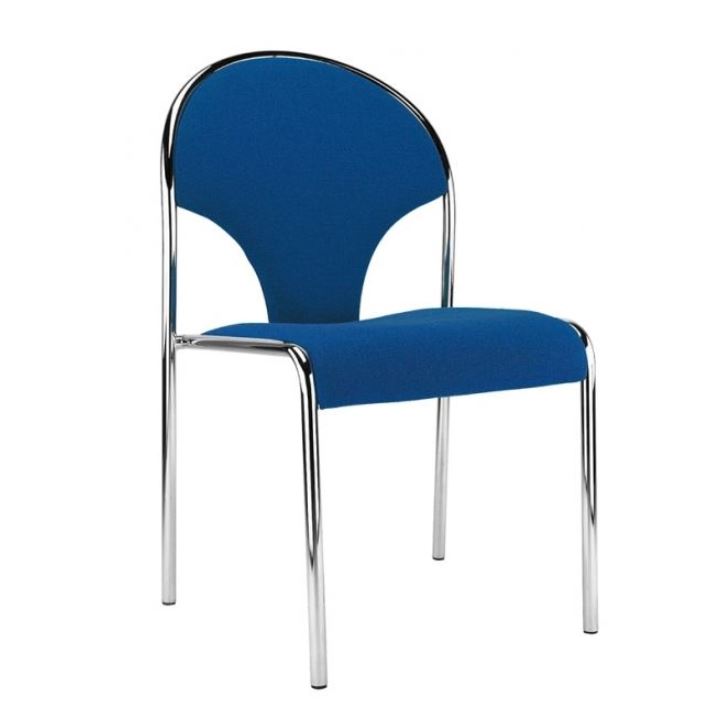 Model krzesła jako wzór dla Wykonawcy. Załącznik nr 4 ISTOTNE POSTANOWIENIA UMOWYnr ……/WIP/2018(odpowiednio dla części)Zawarta w dniu ………………………… w Warszawie pomiędzy:Politechniką Warszawską - Wydziałem Inżynierii Produkcji, z siedziba przy ul. Narbutta 85, 02-524 Warszawa, NIP: 525-000-58-34, Regon: 000001554, reprezentowaną na podstawie pełnomocnictwa Rektora PW nr BR-P-329/2016 z dnia 1września 2016r. przez:Dziekana Wydziału Inżynierii Produkcjiprof. dr hab. inż. Andrzeja Kolasęzwaną dalej „Zamawiającym” z jednej stronya:………………..utworzoną i istniejącą zgodnie z prawem polskim, z siedzibą w…………….., ……………….działającym na podstawie wpisu do rejestru ………………………….. pod numerem KRS ………………, NIP: …………………….. reprezentowanym przez: ……………………………………… zwanego dalej „Wykonawcą" z drugiej strony,wybranym w trybie art. 4 ust. 8 ustawy z dnia 29.01.2004r Prawo zamówień publicznych, zawarta została umowa następującej treści:§ 1Przedmiotem umowy jest dostawa, montaż i ustawienie przez Wykonawcę  mebli w pomieszczeniach Zamawiającego zgodnie ze szczegółowym wykazem i parametrami określonymi w opisie przedmiotu zamówienia (załącznik nr 2 do umowy).Przedmiot umowy będzie dostarczony:  (odpowiednio od części):dla części 1 dostawa mebli do wskazanego przez Zamawiającego pomieszczenia w budynku Wydziału Inżynierii Produkcji ul. Narbutta 85, 02-524 Warszawa, Instytut  Mechaniki i Poligrafii;dla części 2 dostawa krzeseł do wskazanego przez Zamawiającego pomieszczenia w budynku Zakładu Technologii Poligraficznych ul. KonwiktorskaWykonawca zobowiązuje się w ramach kwoty określonej w § 3 ust. 1, do realizacji zamówienia w szczególności:dostarczenia do miejsca wskazanego w ust 2 nowych i wolnych od wad mebli o jakości i parametrach określonych przez Zamawiającego w załączniku nr 2 do umowy, na koszt i ryzyko Wykonawcy;rozładowania, wniesienia do wskazanych przez Zamawiającego pomieszczeń, rozpakowania, zmontowania i ustawienia mebli;dostarczenie aktualnych atestów i certyfikatów wymaganych przepisami prawa wraz z oświadczeniem Wykonawcy, że wszystkie atesty i certyfikaty dotyczą mebli dostarczonych do zamawiającego w ramach umowy;dostarczenie dokumentów gwarancyjnych.Wykonawca gwarantuje, że dostarczony przedmiot umowy będzie fabrycznie nowy, wysokiej jakości, nieużywany.Wykonawca oświadcza, że zapoznał się z całością dokumentacji dotyczącej niniejszego postępowania, nie zgłasza merytorycznych zastrzeżeń do ich wykonania i uznaje ją za  wystarczającą do realizacji przedmiotu niniejszej umowy.Wykonawca zrealizuje przedmiot zamówienia uwzględniając wymagania Zamawiającego w zakresie kolorystyki mebli ustalonej z Zamawiającym. Wykonawca zobowiązuje się dostarczyć Zamawiającemu do akceptacji próbki kolorów (wybarwień) przed przystąpieniem do wykonywania przedmiotu zamówienia.Podczas prowadzenia prac Wykonawca zobowiązany jest do zabezpieczenia na własny koszt podłóg i ścian w siedzibie Zamawiającego przed ich zniszczeniem. 
W przypadku powstania uszkodzeń powłok wykończeniowych pomieszczeń podczas montowania mebli Wykonawca zobowiązany jest do ich naprawy na własny koszt.Na etapie realizacji zamówienia Wykonawca umożliwi Zamawiającemu weryfikację jakości wykonania dostarczonych mebli  podczas jego montażu oraz rozmieszczenia w siedzibie Zamawiającego. W przypadku stwierdzenia, że dostarczone meble są złej jakości lub dostarczony asortyment jest niezgodny z umową, Zamawiający zastrzega sobie możliwość odmowy montażu takich elementów do czasu usunięcia wad jeszcze przed odbiorem przedmiotu umowy.§ 2Wykonawca zobowiązuje się do wykonania przedmiotu umowy z należytą starannością, zasadami wiedzy technicznej, obowiązującymi Polskimi Normami oraz przepisami prawa.Wykonawca zobowiązany jest do przedłożenia Zamawiającemu dokumentów potwierdzających ich jakość: certyfikatów na znak bezpieczeństwa, deklaracji zgodności z Polską Normą przenoszącą europejską normę zharmonizowaną lub innym dokumentem normalizacyjnym, aprobat technicznych.§ 3Za wykonanie przedmiotu umowy Wykonawca otrzyma wynagrodzenie wysokości: (odpowiednio dla części)Wartość umowy  część 1 dostawa mebli wynosi:cena netto ………….zł netto ( słownie:……………………..),podatek VAT 23 % VAT …………. złcena brutto………….. zł brutto (słownie:……………………)Wartość umowy  część 2 dostawa krzeseł  wynosi:cena netto ………….zł netto ( słownie:……………………..),podatek VAT 23 % VAT …………. złcena brutto………….. zł brutto (słownie:……………………)Formularz cenowy określający ceny jednostkowe za dostawę przedmiotu umowy 
o którym mowa w § 1 umowy stanowi załącznik nr 1 (odpowiednio dla części) do niniejszej umowy.Wynagrodzenie, o którym mowa w ust. 1 jest wynagrodzeniem ryczałtowym, obejmującym wszystkie czynności niezbędne do prawidłowego wykonania umowy, nawet jeśli czynności te nie zostały wprost wyszczególnione w Załączniku nr 2 do umowy i w samej umowie. Wykonawca nie może żądać podwyższenia wynagrodzenia, nawet jeśli z przyczyn od siebie niezależnych nie mógł przewidzieć wszystkich czynności niezbędnych do prawidłowego wykonania umowy.Płatność nastąpi w ciągu 30 dni przelewem na podstawie faktury wystawionej  na podstawie podpisanego przez Strony protokołu zdawczo – odbiorczego bez uwag.Wynagrodzenie Wykonawcy zostanie zapłacone na konto bankowe nr ……………………Za dzień zapłaty uznaje się dzień obciążenia rachunku Zamawiającego.§ 4W przypadku przekroczenia terminu wykonania dostawy, określonego w § 6 ust. 1  pkt. 1) lub 2) umowy, Zamawiający naliczy karę umowną w wysokości 0,3% wartości brutto określonej w § 3 ust. 1 odpowiednio od pkt. 1 lub pkt. 2 za każdy dzień opóźnienia.Kara, o której mowa w ust. 1, nie jest naliczana jeśli Zamawiający złoży oświadczenie, że opóźnienie nie wynika z jego winy, za okres wskazany w oświadczeniu.Jeżeli opóźnienie w dostarczeniu wyposażenia, nie licząc okresu wskazanego w oświadczeniu, o którym mowa w ust. 2, przekroczy 7 dni, Zamawiający może odstąpić od umowy, a Wykonawca zobowiązany jest do zapłaty kary umownej w wysokości 10 % kwoty brutto określonej w § 3 ust. 1 odpowiednio od pkt. 1 lub pkt.  2.W przypadku odstąpienia od umowy przez Zamawiającego z powodu niewykonania lub nienależytego wykonania umowy przez Wykonawcę, Wykonawca jest zobowiązany do zapłaty kary umownej na wypadek odstąpienia w wysokości 10 % kwoty brutto określonej w § 3 ust. 1, odpowiednio od pkt. 1 lub pkt. 2.W przypadku, o którym mowa w ust. 3 i 4, umowne prawo odstąpienia od umowy, przysługuje Zamawiającemu w terminie do 14 dni, licząc od terminu określonego w § 6 ust. 1 pkt. 1 lub pkt. 2.Zamawiający może od umowy odstąpić z przyczyn niezależnych od Wykonawcy w razie zaistnienia istotnej zmiany okoliczności powodującej, że wykonanie umowy nie leży w interesie publicznym, czego nie można było przewidzieć w chwili zawarcia umowy.W przypadku, o którym mowa w ust. 6, Zamawiający może odstąpić od umowy w terminie 30 dni od powzięcia wiadomości o tych okolicznościach, a Wykonawca może żądać wyłącznie wynagrodzenia należnego z tytułu wykonanej części umowy.Kary umowne Zamawiający ma prawo potrącić bezpośrednio z faktury VAT wystawionej przez Wykonawcę. Zamawiający poinformuje Wykonawcę na piśmie o fakcie pomniejszenia wynagrodzenia Wykonawcy, w związku z powstaniem obowiązku zapłaty kar umownych.Za opóźnienie w terminie zapłaty należności, o którym mowa w § 3 ust. 6, Zamawiający zapłaci Wykonawcy odsetki ustawowe.W przypadku, gdy wysokość należnych kar umownych nie pokrywa wysokości powstałej na skutek niewykonania lub nienależytego wykonania umowy szkody, niezależnie od zastrzeżonych kar umownych, Zamawiający może dochodzić odszkodowania uzupełniającego na zasadach ogólnych kodeksu cywilnego.Wykonawca zobowiązuje się do zapłaty kar umownych w terminie 7 dni od dnia doręczenia wezwaniaWykonawca zobowiązuje się do zapłaty kar umownych w terminie 7 dni od dnia doręczenia wezwania.W przypadku naliczenia kar umownych w okolicznościach, o których mowa w ust. 1, Wykonawca będzie zobowiązany do zapłaty kary umownej na podstawie noty obciążeniowej wystawionej przez Zamawiającego.Odpowiedzialność odszkodowawczą Stron wynikającą z niniejszej umowy wyłączają jedynie zdarzenia siły wyższej, których nie można było przewidzieć i którym, jak również ich skutkom, nie można było zapobiec.§ 5Wykonawca udziela gwarancji na przedmiot umowy na okres ……………… miesięcy.  (gwarancja dodatkowe kryterium wyboru wykonawcy)Postanowienia niniejszego paragrafu stanowią oświadczenie gwarancyjne w rozumieniu art. 577 i art. 5771 Kodeksu cywilnego. Dokumentem potwierdzającym udzielenie gwarancji przez Wykonawcę, w rozumieniu art. 5772 Kodeksu cywilnego jest niniejsza umowa.Termin gwarancji i rękojmi za wady rozpoczyna swój bieg od dnia podpisania bez zastrzeżeń protokołu, o którym mowa w § 6 ust. 2. Gwarancja oraz rękojmia obejmuje zapewnienie, że wyposażenie posiada parametry techniczne zgodne z określonymi w Załączniku nr 1 do umowy. Gwarancja oraz rękojmia obejmuje także w pełni sprawne i bezawaryjne funkcjonowanie wyposażenia.Wszelkie uszkodzenia, awarie i niesprawne działanie wyposażenia Zamawiający będzie zgłaszać Wykonawcy pisemnie, za pośrednictwem faksu pod numer: ………….. lub e-mailem pod adres: ………………..Za wykonanie naprawy, wymianę wyposażenia lub ich części na nowe oraz usunięcie nieprawidłowości w działaniu całkowitą odpowiedzialność ponosi Wykonawca.W przypadku nieusunięcia wad przez Wykonawcę w wymaganych terminach Zamawiający może usunąć stwierdzone wady na koszt Wykonawcy, zachowując jednocześnie wszelkie uprawnienia do naliczenia kar umownych i odszkodowań uzupełniających, jak również uprawnienia wynikające z gwarancji i rękojmi za wady.Niezależnie od uprawnień z gwarancji udzielonej przez Wykonawcę, Zamawiający może korzystać z uprawnień z gwarancji Producenta.W celu zapewnienia Zamawiającemu uprawnień, o których mowa w ust. 7, Wykonawca zobowiązany jest uzyskać od Producenta oświadczenie gwarancyjne w rozumieniu art. 577 i art. 5771 Kodeksu cywilnego, zawierające wskazanie Zamawiającego jako beneficjenta uprawnień z tytułu gwarancji Producenta. Obowiązek ten zostaje wyłączony w przypadku, gdy Wykonawca jest jednocześnie Producentem urządzeń.§6Wykonawca zobowiązuje się wykonać przedmiot umowy w terminie: (odpowiednio dla części)Dla części 1 wykonanie, dostawa i montaż mebli w budynku Wydziału Inżynierii Produkcji Instytut Mechaniki i Poligrafii  do 15 czerwca 2018 r.Dla część 2 dostawa krzeseł do Zakładu Technologii Poligraficznych do 15 czerwca 2018 r.Wykonanie przedmiotu umowy zostanie potwierdzone protokołem wykonania przedmiotu umowy (Załącznik nr 3 do umowy).Szczegóły dotyczące miejsca, terminu dostawy i montażu wyposażenia Wykonawca uzgodni z przedstawicielem Zamawiającego, wskazanym w ust. 7, telefonicznie lub e-mailem. Gotowość do wykonania dostawy Wykonawca zgłosi drogą elektroniczną z wyprzedzeniem co najmniej 2 dni roboczych.Dostawa odbędzie się w dni robocze, w godzinach 9:00–14:00.Zamawiający dokona odbioru jakościowego mebli w terminie do 3 dni roboczych od daty zgłoszenia przez Wykonawcę zakończenia prac montażowych.Zobowiązania Wykonawcy będą uznane za wykonane z chwilą przyjęcia przez Zamawiającego całości dostarczonego wyposażenia i podpisania protokołu wykonania przedmiotu umowy przez upoważnionych przedstawicieli Stron.Dla celów realizacji umowy w zakresie dostawy i podpisania protokołu odbioru Zamawiający ustanawia przedstawiciela, którym jest …………………………..........................Dla celów realizacji umowy i podpisania protokołu wykonania przedmiotu umowy Wykonawca ustanawia przedstawiciela, którym jest ………………………………………………..Wykonawca zawiadomi o planowanej dostawie i montażu Zamawiającego, z co najmniej 2 dniowym wyprzedzeniem.§7Czynności serwisowe wyposażenia w okresie gwarancji będą świadczone przez Wykonawcę nieodpłatnie, o ile uszkodzenia nie nastąpiły z powodu nieprawidłowego użytkowania wyposażenia przez Zamawiającego. Czynności serwisowe mogą być wykonywane w siedzibie Zamawiającego.Zamawiający może zgłaszać reklamacje Wykonawcy w sposób określony w § 5 ust. 4 umowy – podając rodzaj i cechy identyfikacyjne wyposażenia oraz powód zgłoszenia.Wykonawca zapewni naprawę wyposażenia w terminie do 14 dni od daty zgłoszenia naprawy gwarancyjnej, niesprawnego działania, uszkodzenia lub awarii wyposażenia (a w przypadku konieczności sprowadzenia części zamiennych z zagranicy termin ten może zostać przedłużony do 60 dni po uprzednim powiadomieniu Zamawiającego).W przypadku niedotrzymania terminu naprawy lub wymiany wyposażenia w ramach gwarancji, Zamawiający może naliczyć kary umowne w wysokości 0,5% wartości brutto zgłoszonego do naprawy lub wymiany wyposażenia, za każdy dzień opóźnienia.W przypadku wymiany elementów lub całego wyposażenia na nowe, gwarancja dla danego wyposażenia rozpoczyna swój bieg na nowo, licząc od daty podpisania protokołu wymiany gwarancyjnej.§ 8Spory mogące wyniknąć przy wykonywaniu niniejszej umowy strony poddają rozstrzygnięciu sądu właściwego miejscowo dla siedziby Zamawiającego.§9W sprawach nieuregulowanych niniejszą umową będą miały zastosowanie przepisy ustawy Prawo zamówień publicznych oraz Kodeksu Cywilnego.Bez zgody pisemnej Zamawiającego Wykonawca nie może dokonać cesji wierzytelności wynikających z niniejszej umowy na osobę trzecią.Wszelkie zmiany lub uzupełnienia do niniejszej umowy wymagają dla swej ważności formy pisemnej.Niniejsza umowa została sporządzona w 2 jednobrzmiących egzemplarzach po jednym dla każdej ze stron.Integralną częścią umowy jest:-Załącznik Nr 1  -Kserokopia formularza ofertowo – cenowego Wykonawcy-Załącznik Nr 2  - Opis przedmiotu umowy odpowiednio dla części.                  Zamawiający:	                                                                 Wykonawca: